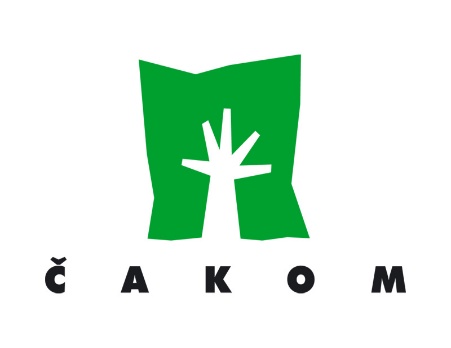 GKP ČAKOM d.o.o.Mihovljanska 10 Mihovljan40 000 Čakovec I Z V A D A K     I Z P   L   A   N APOSLOVANJA DRUŠTVAGKP ČAKOM d.o.o.za 2022. godinu  PLAN  PRIHODA I RASHODA   za  2022.  godinu*  Ostvarenje 2021. – predstavlja ostvarenje za 1. – 9./2021. uvećano za indeks 133.3U Mihovljanu, 16. studeni  2021. godine        			                                          GKP ČAKOM d.o.o.Izradio					              DirektorMatija Mađar, dipl.oec.			              Ivan Perhoč, bacc.ing.el.		                          OSTVARENJE  2021.*  01.01. – 31.12. u knPLAN 2022.  GOD. u knINDEKS2:1%UČEŠĆA1234A)  PRIHODI      1.  Prikupljanje i prijevoz otpada9.767.000,0010.328.247,20105,725,7           a) iz Proračuna Grada67.000,0050.250,0075,00,1           b) domaćinstva i poslovni prostori9.700.000,0010.277.997,20106,025,6      2.  Zbrinjavanje otpada12.525.000,0012.352.609,0098,630,8           a) iz proračuna Grada25.000,0057.000,00228,00,1           b)  domaćinstva i poslovni prostori5.500.000,005.051.075,0091,812,6           c)  oporabilište2.600.000,002.514.408,5096,76,3           d)  odvojeno skupljanje4.400.000,004.730.125,50107,511,8      3.  Usluge groblja (održavanje, prodaja, pog. usluge …)3.350.000,003.718.727,40111,09,3           a) iz Proračuna Grada0200.000,0000,5           b) korisnici groblja2.600.000,002.868.727,40110,37,2           c) usluge građevinske operative750.000,00650.000,0086,71,6     4.  a)  Trgovine2.200.000,002.233.000,00101,55,6          b)  Tržnice750.000,001.022.000,00136,32,5     5.  Usluge bravarske  radione100.000,00145.000,00145,00,4     6.  Održavanje zelenih i javnih površina4.643.000,004.947.000,00106,512,3           a)  iz  Proračuna Grada - održavanja3.843.000,003.627.667,6194,49,0           b) iz proračuna Grada – proizvodnja cvijeća475.000,00475.378,39100,11,2           c)  ostali korisnici – održavanje300.000,00794.332,39264,82,0           d)  ostali korisnici - proizvodnja25.000,0049.621,61198,50,1     7.   Parkirališta3.850.000,003.700.000,0096,19,2     8.   Zakup  Visokogradnje580.000,00598.093,47103,11,5     9.  Ostale usluge ( najam, prodaja opreme …)90.000,00100.000,00111,10,2    10.  Financijski prihodi  ( kamate, utuženja …)1.000.000,001.000.000,00100,02,5    11.  Izvanredni prihodi10.000,0020.000,00200,00,0PRIHODI OD POSLOVANJA UKUPNO:38.865.000,0040.164.677,07103,3      12. Investicije u zaštitu okoliša100.000,003.250.000,00-UKUPNI PRIHODI38.965.000,0043.414.677,07-OSTVARENJE  2021.*01.01.  -  31.12. u knPLAN2022. GOD. u knINDEKS2:1% UČEŠĆA1234B)  RASHODI      1.  Materijalni troškovi 4.300.000,004.400.000,00102,311,1           a) troškovi materijala, rez. dijelova, sitni inventar2.300.000,002.350.000,00102,25,9           b) utrošena energija2.000.000,002.050.000,00102,55,2      2.  Troškovi usluga3.250.000,003.350.000,00103,18,5           a)  vanjske usluge2.200.000,002.250.000,00102,35,7           b)  tekuće održavanje1.050.000,001.100.000,00104,82,8      3.  Amortizacija3.450.000,003.650.000,00105,89,2      4.  Ostali troškovi posl.  (osiguranja, MO Totovec, bankarske usluge, otpremnine …)7.600.000,007.850.000,00103,319,8      5.  Vrijednosno usklađenje ( rashod trgovačke robe i  potraživanja od kupaca600.000,00600.000,00100,01,5      6.  Troškovi osoblja  (plaće, naknade …)17.600.000,0018.400.000,00104,546,4      7.  Nabavna vrijednost robe (pogr. opreme, cvijeće…)1.350.000,001.350.000,00100,03,4      8.  Financijski troškovi  (otpisana vrijednost, otpis. potraživ. ranijih godina)50.000,0050.000,00100,00,1      9.  Izvanredni rashodi0,000,00-    10.  Nedovršena proizvodnja0,000,00-RASHODI    OD POSLOVANJA     U K U P N O38.200.000,0039.650.000,00103,8      11. Sanacija odlagališta100.000,003.250.000,00-UKUPNI RASHODI38.300.000,0042.900.000,00-C) RAZLIKA  PRIHODA  I  RASHODA (očekivana dobit)665.000,00514.677,07